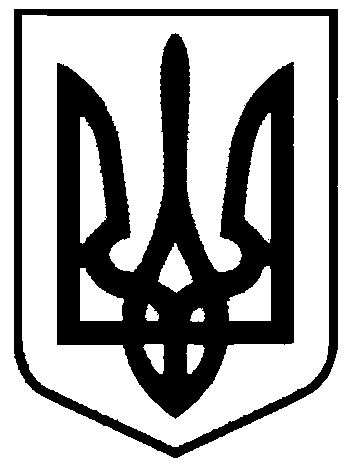 СВАТІВСЬКА МІСЬКА РАДАВИКОНАВЧИЙ КОМІТЕТРІШЕННЯвід  «21»липня 2016 р.    	                     м. Сватове                                                     № 54  «Про зміну цільового призначення будівель по вул. Першотравнева-Набережна,22 м. Сватове»          Розглянувши звернення Муравської Олени Анатоліївни з проханням визнати нежитловим приміщенням - літньою кухнею житловий будинок в зв’язку з непридатністю його для проживання, а літню кухню житловим будинком, що розташовані за адресою: м.Сватове, вул. Першотравнева-Набережна,22  і належать їй на підставі договору купівлі – продажу від 06 грудня 2012 року, враховуючи позитивний висновок житлово-побутової комісії виконавчого комітету Сватівської міської ради з цього приводу, керуючись ст.5,31 Закону України «Про державну реєстрацію речових прав на нерухоме майно та їх обтяжень, ст. 30 Закону України «Про місцеве самоврядування в Україні»,Виконавчий комітет Сватівської міської ради ВИРІШИВ:1  Визнати нежитловим приміщенням - літньою кухнею житловий будинок загальною площею 43,8м² в зв’язку з непридатністю його для проживання, а літню кухню житловим будинком загальною площею 33,0м², житловою площею 13,6м², що розташовані за адресою: м.Сватове, вул. Першотравнева-Набережна,22  і належать Муравській Олені Анатоліївні на підставі договору купівлі – продажу від 06 грудня 2012 року2.  Зобов’язати  Муравську Олену Анатоліївну звернутися  з відповідною заявою до суб’єкта, який здійснює повноваження у сфері державної реєстрації прав для реєстрації права власності для отримання свідоцтва про право власності на житловий будинок загальною площею 33,0м², житловою площею 13,6м²з господарськими будівлями, що розташовані за адресою: м.Сватове, вул. Першотравнева-Набережна,22  на  підставі даного рішення і інших правовстановлюючих документів.3. Контроль за виконанням даного рішення покласти на першого заступника міського  голови   Жаданову Л.В.Сватівський міський голова 			                                             Є.В Рибалко